Year 2 – Algorithms – Knowledge OrganiserPrior Learning:  understand that an algorithm is a set of step-by-step instructions , beginning to check work for mistakes and understand that this is known as ‘debugging’, direct and program a Bee-Bot or other programmable toy, using different end blocks on Scratch JR such as repeat forever, change the size of character, add characters and backgrounds.FactsVocabulary1. What are quarters turns? Quarter turns describe the direction an object will move in. They can either be clockwise, or anticlockwise. The image below shows a quarter turn clockwise. We can also call quarter turns 90 degree turns. 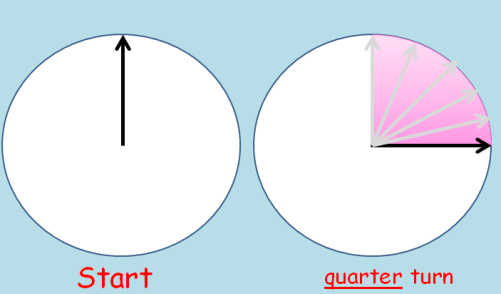 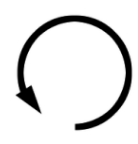 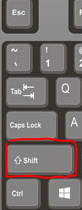 1. Quarter turn2. Degrees3. Clockwise4. Anticlockwise2. What are clockwise and anti-clockwise? When something moves in a clockwise direction, it is moving in the same direction as the hands on a clock. 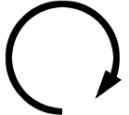  When something moves in an anti-clockwise direction, it is moving in the opposite direction to as the hands on a clock. 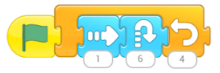 The red hand is where the minute hand on the clock started, it started on 6.  After moving a quarter turn clockwise it will end up on the 9, where the green minute hand is pointing. 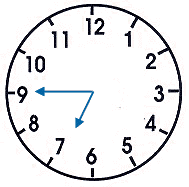 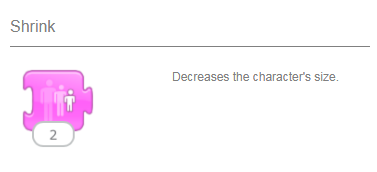 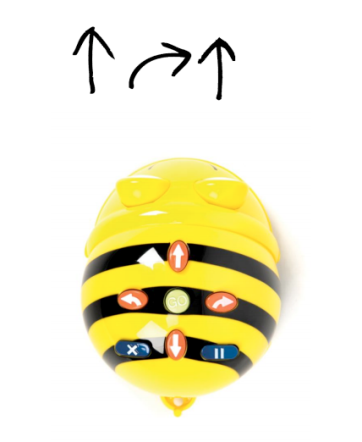 